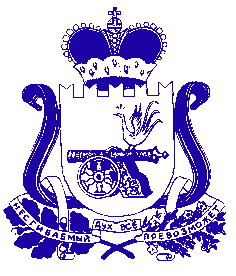 ДЕПАРТАМЕНТСМОЛЕНСКОЙ   ОБЛАСТИПО  ОБРАЗОВАНИЮ И НАУКЕул. Николаева, д.12-а,  г. Смоленск, 214004тел. (факс): (4812) 38-17-22e-mail: obraz@admin-smolensk.ruobraz@admin.sml«      »                          2022 г. №                 _на №                                 от                 _Уважаемые руководители!Департамент Смоленской области по образованию и науке (далее – Департамент) сообщает, что с 18.04.2023 доступ к информационной системе «Образование» (модуль «Запись в школу») будет осуществляться исключительно по доменному имени http://shkola.admin-smolensk.ru, прежний адрес http://10.10.0.70 будет не доступен. Для корректной работы информационной системы необходимо на ПК пользователя добавить вышеуказанное доменное имя, а также адрес 10.10.0.28 в исключения в настройках прокси-сервера (инструкция прилагается).Департамент напоминает, что в настоящее время доступ к модулю «Запись в школу» государственной информационной системы «Образование» возможен только через защищенное подключение (сеть ViPNet 5173, либо сеть 14438). Данную информацию Департамент просит довести до всех общеобразовательных организаций.Приложение:  Инструкция по настройке прокси-сервера для сети ViPNet на 1 л. в 1 экз;Заместитель начальника Департамента                                                     Е.В. КудрицкаяИсп. Почтенная Ирина Александровнател. 8 (4812) 20-50-50